Муниципальное автономное  дошкольное образовательное учреждениеДетский сад № 45комбинированного вида «Карамелька»Математический турнир «Юные  знатоки»с детьми старшего дошкольного возраста Холкина Светлана Александровна,воспитатель высшей квалификационной категории2021 годТема: Математический турнир «Юные  знатоки».Возраст: старший дошкольный возраст (5 – 6 лет).Форма организация детей: группа  детей 5 - 6  лет, группы компенсирующей направленности  для детей с нарушением речи.Цель: интеллектуальное развитие детей средствами авторских развивающих технологий.Задачи.  Диагностические: выявить интеллектуально  -  математический уровень  детей. Образовательные: Совершенствовать  логико-математическое мышление;  умение классифицировать и обобщать геометрические фигуры по четырем признакам с использованием кодов; упражнять в счете и измерении.Развивающие: Развивать пространственное восприятие, внимательность; интеллектуально-творческие способности  детей: находчивость, смекалку, догадку, сообразительность; умение «читать схемы».Воспитательные: воспитывать чувство взаимопомощи и коллективизма. Коррекционные: закреплять умение договариваться с партнерами; учитывать интересы других, развитие грамматически правильной связной речи.Интеграция образовательных областей: социально – коммуникативное развитие, познавательное и речевое развитие.Оборудование и пособия: ноутбук, проектор, экран, цветные палочки Кюизенера, блоки Дьеныша, Танграм.Методы и приемы:уточняющая беседа;игра «Строим дом» (блоки Дьеныша палочки Кюзинера),  игра «Вернисаж» (палочки Кюзинера),  музыкальная Физминуткаигра «Танграм»игра «Выложи по цифрам»Словарная работа:  турнир, вернисаж, архитектор.Предполагаемый результат: повысить уровень интеллектуального и познавательного развития.Структура мероприятияВводная часть.Вступительное слово.Основная часть.Заключительная часть. Список литературы:1.Альбом «Сюжетно – дидактические игры с международными материалами: логическими блоками Дьеныша, цветными счетными палочками Кьюзенера. «Страна блоков и палочек»».2. Евгения Кац: Танграм. 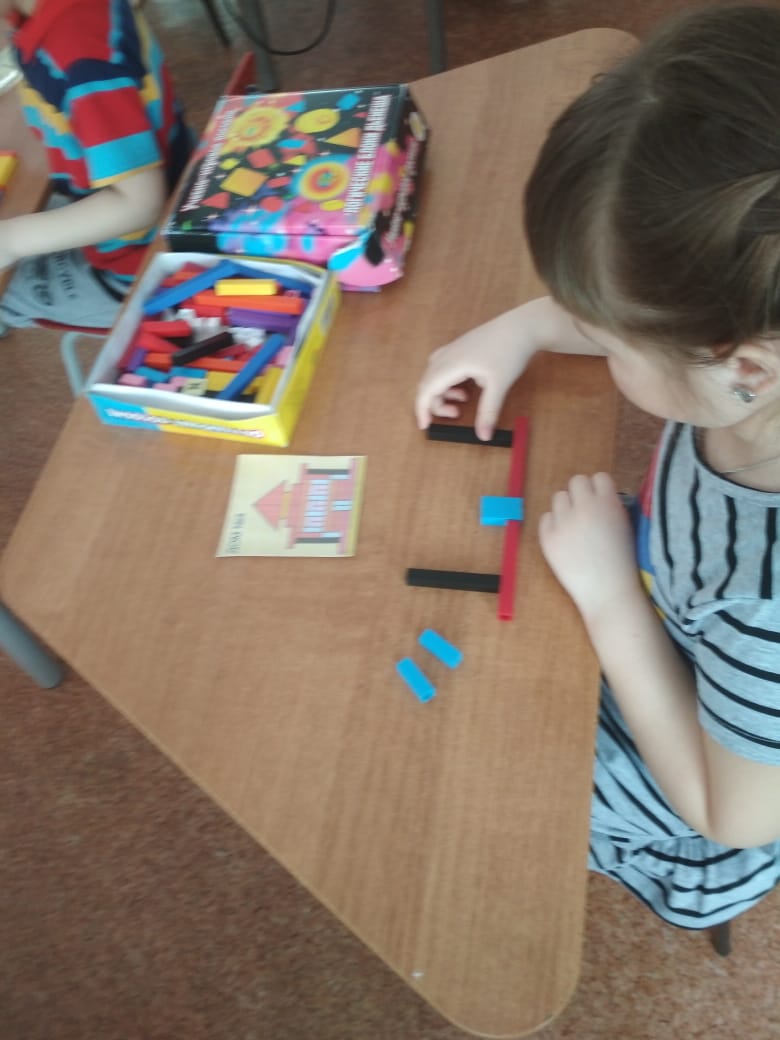 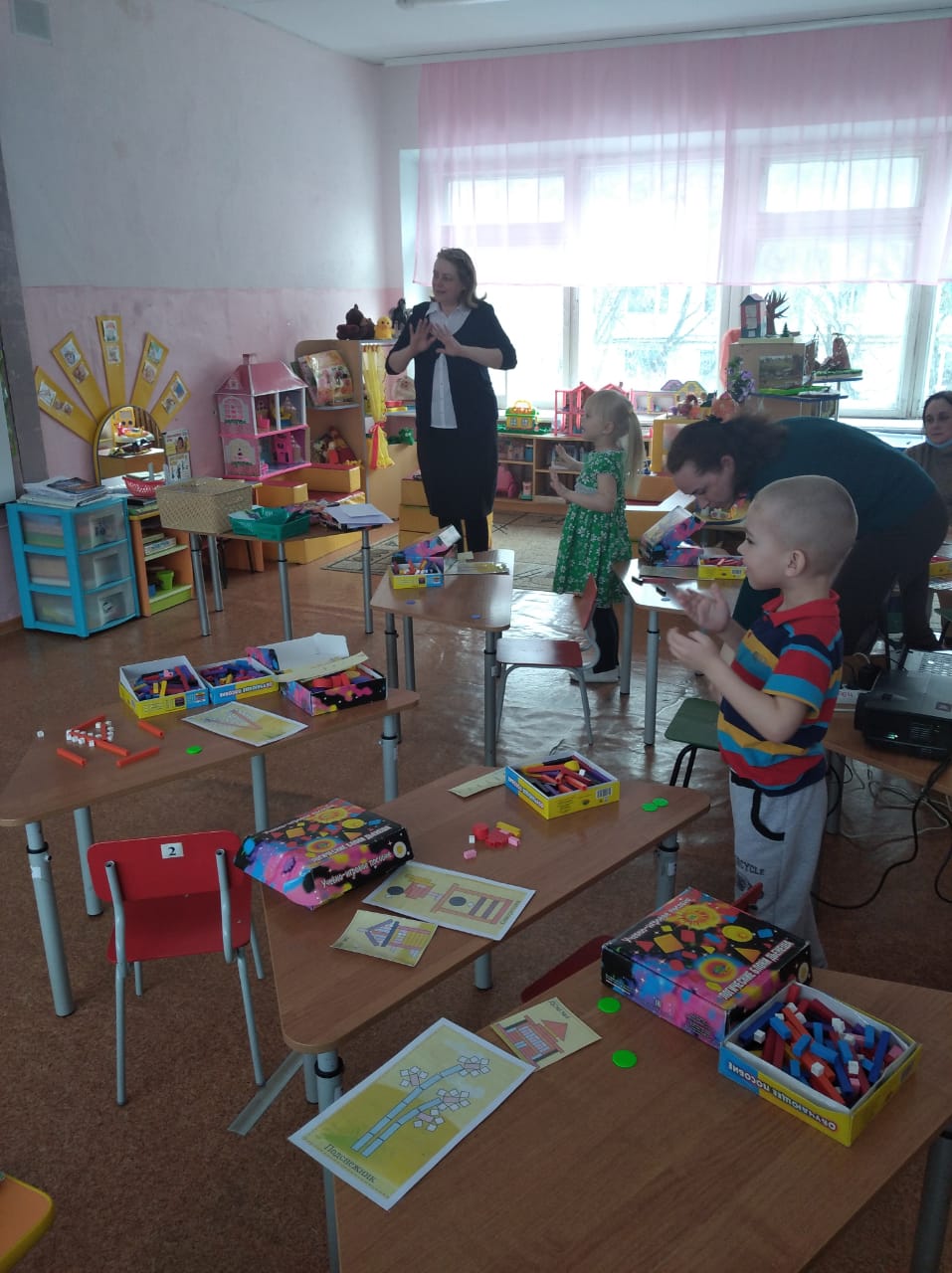 Структура мероприятияСодержание мероприятияВводная часть.Вводная часть.Вступительное слово Объявление -  «Внимание! Внимание! В группе «Веселые путешественники» начинается математический турнир».- Ребята, вы хотите поучаствовать в математическом турнире? СЛОВАРНАЯ  РАБОТА- А что такое турнир вы знаете? (Ответы детей)- Это командное соревнование.- Мы сегодня проводим самый настоящий математический турнир, который называется «Юные знатоки». -В математическом турнире будут участвовать две команды: проходить испытания, выполнять задания, соблюдая правила, и получать жетоны.- А в конце турнира получите награды.- Представляю  жюри.  Основная часть.Основная часть.Деление на командыЦель: вызвать у детей желание участвовать в турниреИтог.- А теперь распределимся на команды.- Каждая команда сможет получить фишку за каждое правильно выполненное задание, а в конце турнира мы посмотрим, какая команда получит больше фишек.- Подумайте, как вы назовете свои команды.(помогаю детям).- Команда ….. будет получать зеленые фишки, а команда…. – красные.- Итак, команды готовы к турниру?- Тогда начинаем!Игра «Строим дом»Цель: развивать умение «читать схему», строить по ней.Итог игры.- Первое задание.- Архитекторы обратились к вам за помощью.СЛОВАРНАЯ  РАБОТА- А вы знаете, кто такие архитекторы.- Архитектор - это специалист, который создаёт чертежи и макеты зданий, сооружений, домов, которые нужно построить.- Они создали чертежи домов и просят вас построить их из блоков и палочек.- Хотите им помочь?- Чтобы построить дом, нужно внимательно рассмотреть чертеж, и приготовить материалы.-  Посмотрите на бланки заказов и выберите нужный строительный материал.- Когда весь материал будет готов, приступайте к работе.- Работать нужно всей командой.- А жюри  проверит, правильно ли вы построили дом, и оценит вашу работу.-Посмотрите, какие замечательные дома у вас получились! Ну, а теперь следующее задание.Игра «Вернисаж»Цель: закрепить навыки вычислительной деятельности.Итог игры:- Второе задание.- Нужно  «нарисовать» картины, только необычные: из цветных полочек.И выставить картины в вернисаже.СЛОВАРНАЯ  РАБОТА- Ребята, кто  знает, что такое «Вернисаж»?- Ответы детей. ВЕРНИСАЖ – это открытие художественной выставки.- Первая команда «рисует» картину «Вербы».- Вторая – «Подснежники».- Внимательно посчитайте, сколько каких палочек потребуется для вашего «рисунка».- Молодцы, ребята. Какие красивые картины вы «нарисовали»!(жюри оценивает)Физминутка под музыку Итог.- Предлагаю отдохнуть. - Вы умеете не только хорошо выполнять задания, но и прекрасно танцуете.- А теперь продолжим турнир.Игра «Танграм»Цель:  закреплять умение выкладывать из комплекта геометрических фигур силуэты.Итог.- Третье задание.- Нужно выложить из геометрических фигур по схеме спортсменов.- Первая команда – бегуна. - Вторая – футболиста.- Молодцы, обе команды справились с заданием. Игра «Выложи по цифрам»Цель: закреплять умение детей соотносить число с цветом, упражнять в счете и  измерении.Итог.- Четвертое задание.- Рассмотрите рисунок на картинке, подберите палочки в соответствии с рисунком и, а затем выложите, следуя цифровому обозначению. - Вы очень хорошо знаете цифры и цвета.Заключительная часть.Подведение итогов жюри.Награждение детей.-Ребята, жюри подвело итоги нашего турнира.- Слово жюри.